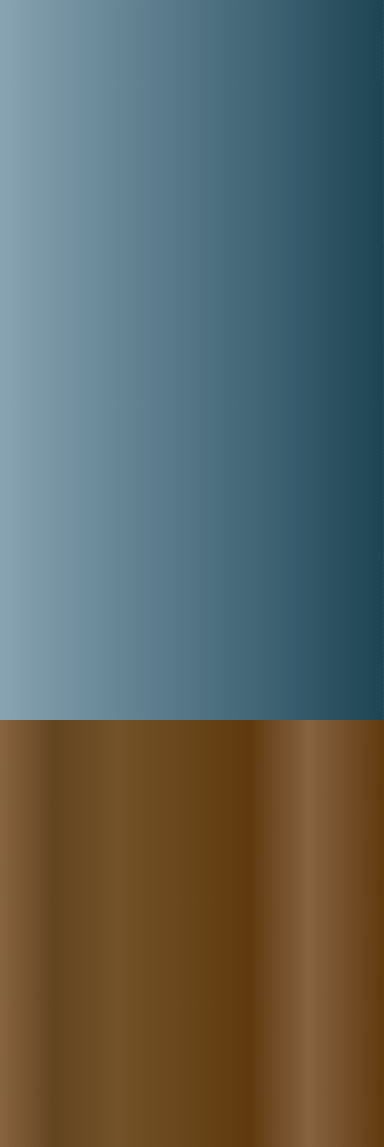 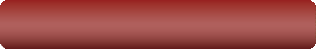 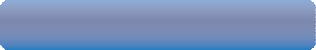 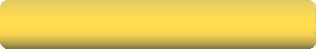 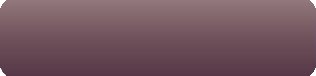 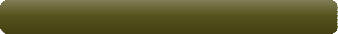 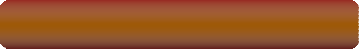 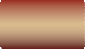 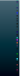 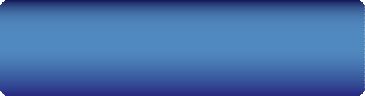 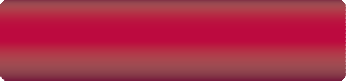 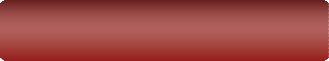 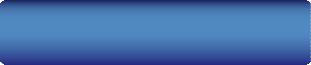 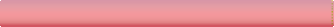 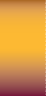 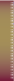 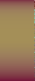 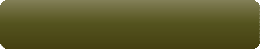 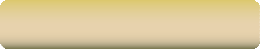 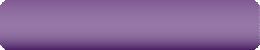 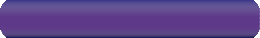 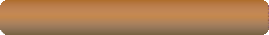 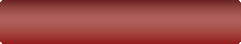 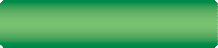 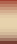 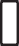 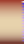 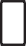 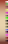 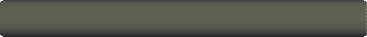 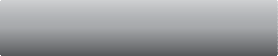 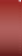 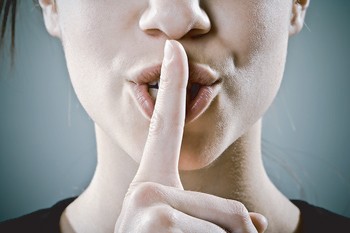 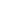 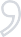 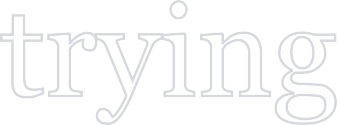 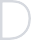 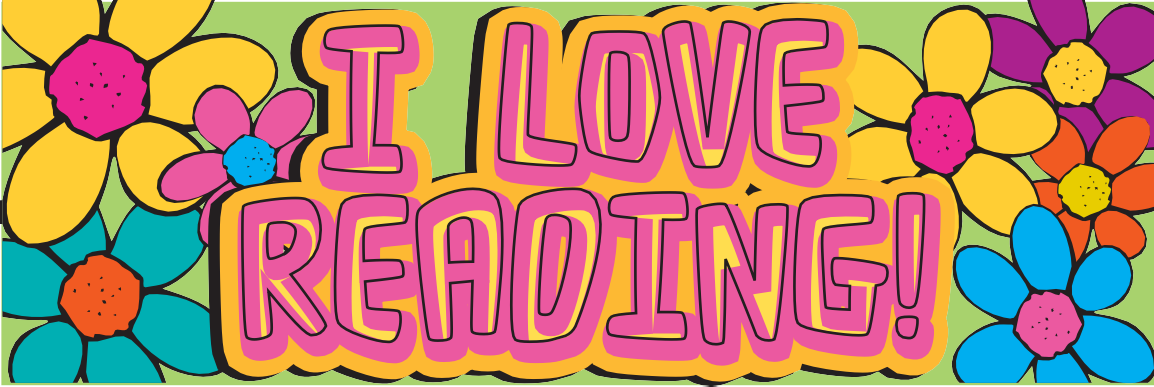 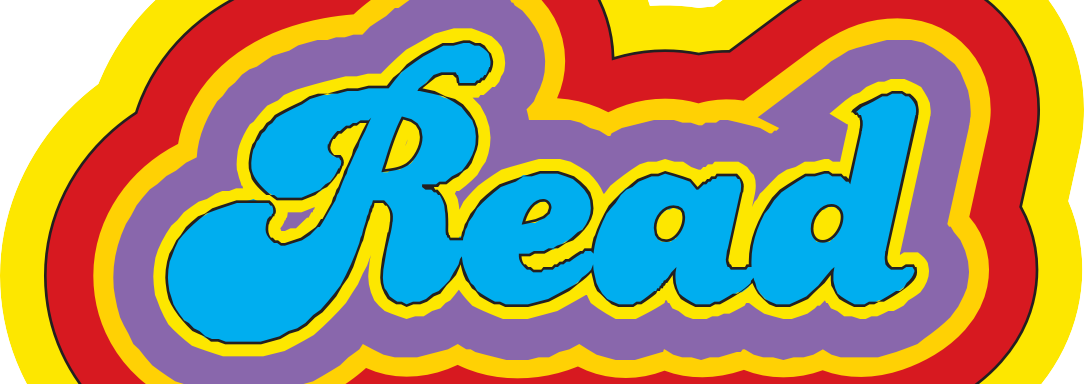 Fun Holiday CraftsHistory FactsArt for the AgesHow to Draw Horses